PRACOVNÍ LISTExkurze Litovelské PomoravíSkupina č. 							Datum:Jména:		………………………………………………………….		………………………………………………………….		………………………………………………………….		………………………………………………………….		………………………………………………………….		………………………………………………………….	Třída:Úkoly:	č.1. A)  Vyfotit 10 druhů rostlin, pokud možno každou z jiné čeledi        B)  Vytvořit prezentaci	č.2.  Odpovězte na otázky při návštěvě ve sbírkových sklenících v OlomouciPomůcky: fotoaparát (mobil, tablet), notebook, tablet, tužka Úkol č. 1.  A) Vyfotit 10 druhů rostlin, pokud možno každou z jiné čelediPostup: Na cca 2 lokalitách vyfoťte (pokud možno) kvetoucí rostliny tak, aby byly zachyceny důležité a charakteristické znaky čeledi. Rostliny volte tak, aby zahrnovaly 10 různých čeledí dvouděložných i jednoděložných rostlin dohromady.Vypracování:10 – 12 elektronických  fotografiíÚkol č. 1. B) Vytvořit prezentaciZ obrázků vytvořte prezentaci, ve které  budou o každé vyfocené čeledi ( rostlině ) tyto údaje: Systematické zařazení  ( třída, čeleď, rod, druh )Typické znaky čeledi vysvětlené na dané rostlině ( např. rostlinné orgány, doba výskytu, doba kvetení, plody, způsob rozmnožování aj. )Charakteristika prostředí, v němž se daná rostlina nacházela ( např. světlo - stín, sucho – vlhko – mokro.Biotop ( např. les, louka, mokřad, břeh potoka aj. )Na závěr prezentace vytvořte galerii  5  předvedených rostlin tak, aby předváděné rostliny ostatní skupiny určily a zařadily do čeledi. Určené rostliny a čeledi zapište do tabulek do pracovních listů.Vypracování:Poznávání rostlinSkupina č.1.Skupina č.2.Skupina č.3.Skupina č.4.Skupina č.5.Skupina č.6.Skupina č.7.Skupina č.8.Skupina č.9.Skupina č.10.Skupina č.11.Skupina č.12.Úkol č. 2:  Odpovězte na otázky při návštěvě ve sbírkových sklenících v Olomouci1.  Která rostlina Vás nejvíce zaujala a proč? – zkuste zachytit její hlavní charakteristické znaky.2.  Ve kterém skleníku jste našli cykas revoluta?3.  Vysvětlete způsob růstu ananasu.4.  Popiš plody rostliny Actinidia chinensis.5.  Které rostlině patří plody „kaki“?6.  Čím je zajímavá rostlina pod názvem Mimósa?7.  Listy které rostliny se používají jako koření „ bobkový list „?Závěr: Shrňte poznatky, které jste získali na této exkurzi.Zdroje:  vlastní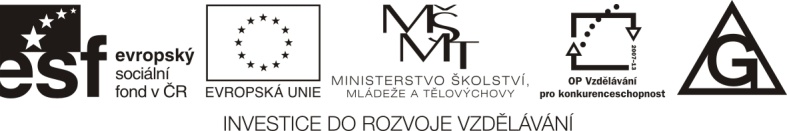 Název pracovního listuExkurze Litovelské PomoravíČíslo pracovního listuSP- A04-PL03-JHProjektSvět práce v každodenním životěČíslo projektuCZ.1.07/1.1.26/02.0007AktivitaBiologie pod mikroskopemPředmětBiologieTřída1. ročníky  G/4 a 3. ročníky G/6ŠkolaGymnázium, Hranice, Zborovská 293Zborovská 293, 753 11 HraniceAutorMgr. Jiří HorkýAnotaceKrytosemenné rostlinyČ.Rodové jménoDruhové jménočeleď1.2.3.4.5.Č.Rodové jménoDruhové jménočeleď1.2.3.4.5.Č.Rodové jménoDruhové jménočeleď1.2.3.4.5.Č.Rodové jménoDruhové jménočeleď1.2.3.4.5.Č.Rodové jménoDruhové jménočeleď1.2.3.4.5.Č.Rodové jménoDruhové jménočeleď1.2.3.4.5.Č.Rodové jménoDruhové jménočeleď1.2.3.4.5.Č.Rodové jménoDruhové jménočeleď1.2.3.4.5.Č.Rodové jménoDruhové jménočeleď1.2.3.4.5.Č.Rodové jménoDruhové jménočeleď1.2.3.4.5.Č.Rodové jménoDruhové jménočeleď1.2.3.4.5.Č.Rodové jménoDruhové jménočeleď1.2.3.4.5.……………………………………………………………..…………………………………………………………………………………………………………………………………………………………….…………………………………………………………………………………………………………………………………………………………….…………………………………………………………………………………………………………………………………………………………….…………………………………………………………………………………………………………………………………………………………….…………………………………………………………………………………………………………………………………………………………….…………………………………………………………………………………………………………………………………………………………….…………………………………………………………………………………………………………………………………………………………….…………………………………………………………………………………………………………………………………………………………….…………………………………………………………………………………………………………………………………………………………….…………………………………………………………………………………………………………………………………………………………….…………………………………………………………………………………………………………………………………………………………….…………………………………………………………………………………………………………………………………………………………….…………………………………………………………………………………………………………………………………………………………….………………………………………………………………………………………………………………………………………………………………………………………………………………………………………………………………………………………………………………………..…………………………………………………………………………………………………………………………………………………………..…………………………………………………………………………………………………………………………………………………………..……………………………………………………………………………………………………………………………………………………………